GUVERNUL             ROMÂNIEI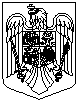 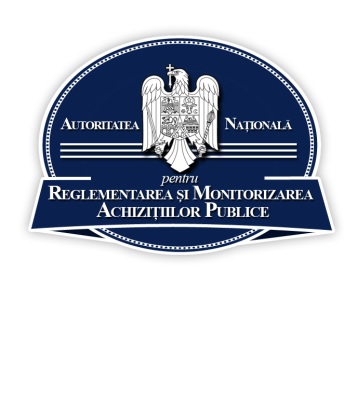 AUTORITATEA NAŢIONALĂ PENTRUREGLEMENTAREA ŞI MONITORIZAREAACHIZIŢIILOR PUBLICEBd. Dinicu Golescu nr. 38, et. 4, sector 1, Bucureşti, România, 010873Tel/Fax: +4 (021) 311.80.90 / +4 (021) 311.80.95, www.anrmap.roREFERAT DE APROBAREa Instrucțiunii privind privind modalitatea de aplicare a prevederilor legale care reglementează dreptul autorității contractante de a aplica procedura de negociere fără publicarea prealabilă a unui anunț de participare în cazul in care este necesară achiziţionarea unor lucrări sau servicii suplimentare/adiţionale, care nu au fost incluse în contractul iniţial, dar care datorită unor circumstanţe imprevizibile au devenit necesare pentru îndeplinirea contractului în cauză (art. 122 lit. i) şi art. 252 lit. j) din O.U.G. nr. 34/2006) În Monitorul Oficial al României, Partea I , nr. 572 din 4 iulie 2005, a fost publicată O.U.G. nr. 74 din 29 iunie 2005 privind înfiinţarea Autorităţii Naţionale pentru Reglementarea şi Monitorizarea Achiziţiilor Publice care şi-a început activitatea în luna octombrie 2005, conform art. 6 alin. (2) din aceeași ordonanţă de urgenţă.Totodată, în baza art. 5 alin. (1) şi alin. (2) din O.U.G. nr. 74/2005, în exercitarea prerogativelor ce îi revin preşedintele Autorităţii emite ordine şi instrucţiuni cu caracter normativ, care se publică în Monitorul Oficial al României, Partea I.Având în vedere numeroasele solicitări de emitere a unor îndrumări cu privire la modalitatea de aplicare a prevederilor legale care reglementează dreptul autorității contractante de a aplica procedura de negociere fără publicarea prealabilă a unui anunț de participare în cazul în care este necesară achiziţionarea unor lucrări sau servicii suplimentare/adiţionale, care nu au fost incluse în contractul iniţial, dar care datorită unor circumstanţe imprevizibile au devenit necesare pentru îndeplinirea contractului în cauză, s-a constatat necesitatea elaborării unei instrucțiuni în vederea abordării  unitare în ceea ce privește situațiile în care devin incidente prevederile art. 122 lit. i) şi art. 252 lit. j) din Ordonanța de urgență a Guvernului nr. 34/2006. 	Prezenta instrucțiune are ca obiect modalitatea de aplicare a prevederilor legale care reglementează dreptul autorității contractante de a aplica procedura de negociere fără publicarea prealabilă a unui anunț de participare în cazul în care este necesară achiziţionarea unor lucrări sau servicii suplimentare/adiţionale, care nu au fost incluse în contractul iniţial, dar care datorită unor circumstanţe imprevizibile au devenit necesare pentru îndeplinirea contractului în cauză.Astfel, se prevede expres faptul că procedura de negociere fără publicarea prealabilă a unui anunț de participare, a cărei utilizare se justifică doar în cazurile limitativ prevăzute de art. 122 şi art. 252 din O.U.G. nr. 34/2006, ale căror dispoziții trebuie interpretate în mod restrictiv. Totodată, este explicitată sintagma “circumstanțe imprevizibile”, care stă la baza aplicării dispozițiilor art. 122 lit. i) şi art. 252 lit. j) din O.U.G. nr. 34/2006, precum și condițiile suplimentare care trebuie respectate, în mod cumulativ, pentru a se crea premisele aplicării articolelor antemenționate.Faţă de cele prezentate, am elaborat proiectul de Instrucțiune privind modalitatea de aplicare a prevederilor legale care reglementează dreptul autorității contractante de a aplica procedura de negociere fără publicarea prealabilă a unui anunț de participare în cazul în care este necesară achiziţionarea unor lucrări sau servicii suplimentare/adiţionale, care nu au fost incluse în contractul iniţial, dar care datorită unor circumstanţe imprevizibile au devenit necesare pentru îndeplinirea contractului în cauză.Propun aprobarea,Direcția Reglementare și Dezvoltare OperaţionalăDirector Eduard BADEAAPROB,PreședinteBogdan-Paul DOBRINAvizat,Serviciul Juridic